               KАРАР                                                                 РЕШЕНИЕ          О внесении изменений в решение Совета сельского поселения Качегановский сельсовет муниципального района Миякинский район Республики Башкортостан от 20 ноября 2013 года № 98 «Об установлении налога  на имущество физических лиц»1. Внести в решение Совета сельского поселения Качегановский сельсовет  муниципального района Миякинский район Республики Башкортостан от  20 ноября 2013года   № 98 «Об установлении налога на имущество физических лиц» следующие  изменения:«В соответствии с Налоговым кодексом Российской Федерации и Законом Российской Федерации от 9 декабря 1991 года №2003-1 «О налоге на имущество физических лиц» Совет сельского поселения Качегановский сельсовет муниципального района Миякинский район Республики Башкортостан, решил:пункт 2 изложив новой редакции: Установить следующие ставки налога на имущество физических лиц в зависимости от суммарной инвентаризационной стоимости объектов налогообложения, умноженной на коэффициент -дефлятор:2.  Решение   обнародовать   путем    размещения   на     информационных стендах в общественных местах,  в здании администрации сельского поселения не позднее 30 ноября 2013 года.3. Настоящее решение вступает в силу с 1 января 2014 года.Глава сельского поселенияКачегановский сельсовет                                                    Г.Р. Кадыровас.Качеганово14 ноября 2013 года№ 192Башkортостан Республикаhы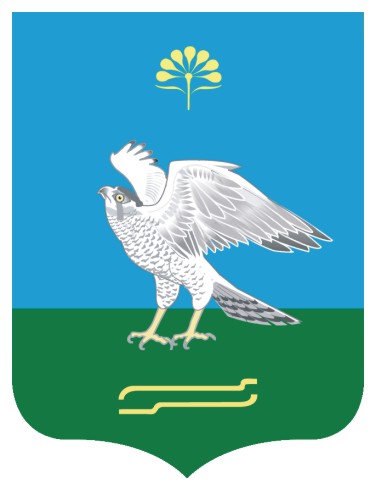 Миeкe районы муниципаль районыныn Кoсoгeн ауыл советы ауыл билeмehе 		СоветыСовет сельского поселения Качегановский сельсовет муниципального района Миякинский район Республики БашкортостанБашkортостан РеспубликаhыМиeкe районы муниципаль районыныn Кoсoгeн ауыл советы ауыл билeмehе 		СоветыСовет сельского поселения Качегановский сельсовет муниципального района Миякинский район Республики БашкортостанСуммарная инвентаризационная стоимость объектов налогообложения, умноженная на коэффициент-дефляторСтавка налога До 300 000 рублей (включительно)   0,1 процента Свыше 300 000 рублей до 500 000 рублей (включительно)   0,3процента   
Свыше 500 000 рублей  0,5 процента